Wie viele Punkte hat der Glücksbringer – Käfer? Male die richtige Ziffer an!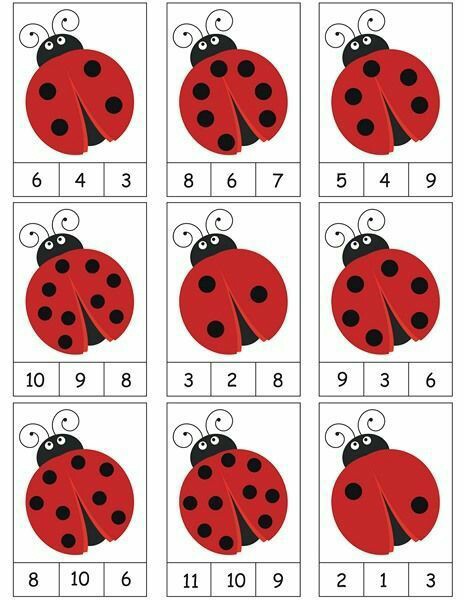 